Instructions on page 2.Form IA-01 instructionsFour tables of insignificant activities are provided below. Table IA-01.1, Insignificant activities not required to be listed, specifies those activities that do not need to be included in your permit application. Table IA-01.2, Insignificant activities required to be listed, and Table IA-01.4, Conditionally insignificant activities, specify those activities that must be included in your application, on the IA-01 form. Table IA-01.3, Insignificant activities required to be listed for part 70 sources, specifies insignificant activities which are required to be listed in part 70 permit applications but do not qualify as insignificant activities for state permits. If your facility has a Plantwide Applicability Limit (), or you are applying for a , all activities from Tables IA-01.2, 3, and 4 that emit the  pollutant no longer qualify as Insignificant Activities and must be included in your permit application as emitting equipment using the appropriate forms (e.g., GI-04, GI-05B, GI-05C, GI-07, CD-01, etc.). Any activity that requires a permit under 40 CFR § 52.21 (e.g., it is included in a previous Best Available Control Technology [BACT] determination or is subject to conditions to avoid New Source Review), no longer qualifies as Insignificant Activity and must be included in your permit application on the appropriate forms (e.g., GI-04, GI-05B, GI-05C, GI-07, CD-01, etc.). It is possible that activities listed on this form may be included in your permit with applicable requirements and associated periodic monitoring.1a)	AQ Facility ID number -- Fill in your Air Quality (AQ) Facility Identification (ID) number as listed on form GI-01, item 1a.1b)	Agency Interest ID number -- Fill in your Agency Interest ID number as listed on form GI-01, item 1b.2)	Facility name -- Enter your Facility name as listed on form GI-01, item 2.3)	Description of activities - Check the boxes for the insignificant activities listed in Tables IA-01.2, IA-01.3, and IA-01.4 that take place at your stationary source. For each checked activity, provide a brief description of the activity taking place at your stationary source. Fill out a separate row for each listed activity. Provide enough detail in your description so it is clear how the emission unit(s) at your source meet the definition of the insignificant activity. For example, insignificant activity subpart 3(C)(1) corresponds to gasoline storage tanks with a combined total tankage capacity of not more than 10,000 gallons. If you have gasoline storage tanks that meet this definition, indicate the total capacity of your tanks to show that it is under 10,000 gallons. If you run out of room on the table, make additional copies of the form.The Minnesota Pollution Control Agency (MPCA) may require you to submit calculations of emissions from these emission units and may choose to include them in your permit. You must calculate emissions from these emission units and include them in your permit application on the appropriate forms (e.g., GI-04, GI-05B, GI-05C, GI-07, CD-01, etc.) if any of the following are true:The emissions units are described in Minn. R. 7007.1300, subp. 3(F);The emissions units are described under Minn. R. 7007.1300, subp. 4;The emissions units are subject to additional requirements under Section 114(a)(3) of the Clean Air Act;The emissions units are subject to Hazardous Air Pollutant requirements under Section 112 of the Clean Air Act;The emissions units are part of a Title I modification; If accounted for, the emissions units make the stationary source subject to a part 70 permit; orIf the emissions units meet the criteria listed at the beginning of these instructions (e.g., if they are included in a PAL).Table IA-01.1  Insignificant activities not required to be listedThe activities described below are not required to be listed in your permit application under Minn. R. 7007.0500, subp. 2(C)(2), except as described above.Table IA-01.2  Insignificant activities required to be listedThe activities described below are required to be listed in your permit application under Minn. R. 7007.0500, subp. 2(C)(2), and calculations provided as described above.Table IA-01.3  Insignificant activities required to be listed for part 70 sourcesPart 70 permits: If you are applying for an initial part 70 permit, activities that are not listed in Table IA-01.1, but have potential emissions less than those in this table may be included as insignificant activities to be listed in your part 70 permit application. If you use this form for subsequent permit actions, only include existing emissions units that were identified in the original part 70 permit as insignificant activities under Minn. R. 7007.1300, subp. 4. New emissions units do not qualify under Minn. R. 7007.1300, subp. 4. as insignificant activities. Verify that existing emissions units continue to qualify.The activities described below are required to be listed in your permit application under Minn. R. 7007.0500, subp. 2(C)(2), and calculations provided as described above.Other permits: If you are applying for any type of state permit (including an individual state permit, a state general permit, or a state registration permit) or an amendment to any permit (state or part 70), this table does not apply.Table IA-01.4  Conditionally insignificant activitiesThe activities described below are required to be listed in your permit application under Minn. R. 7007.0500, subp. 2(C)(2), and calculations provided as described above.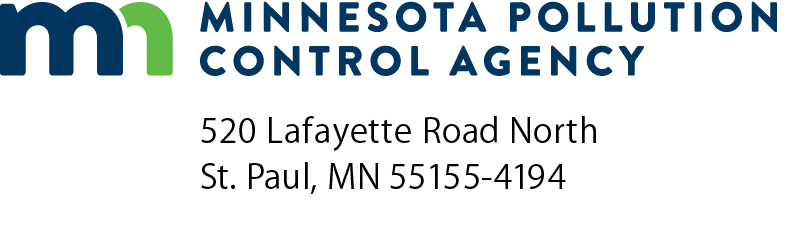 IA-01Insignificant activities required to be listedAir Quality Permit ProgramDoc Type:  Permit Application1a)	AQ Facility ID number:1a)	AQ Facility ID number:1a)	AQ Facility ID number:1b)  Agency Interest ID number:2)	Facility name:3)	Check and describe insignificant activities:3)	Check and describe insignificant activities:3)	Check and describe insignificant activities:3)	Check and describe insignificant activities:3)	Check and describe insignificant activities:Rule citationDescription of activities at the facility7007.1300, subp. 3(A)7007.1300, subp. 3(B)(1)7007.1300, subp. 3(B)(2)7007.1300, subp. 3(C)(1)7007.1300, subp. 3(C)(2)7007.1300, subp. 3(D)7007.1300, subp. 3(E)7007.1300, subp. 3(F)7007.1300, subp. 3(G)7007.1300, subp. 47008.41007008.4110Subp. 2(A)Fuel use:production of hot water for on-site personal use not related to any industrial process;fuel use related to food preparation by a restaurant or cafeteria; andfuel burning equipment with a heat input capacity less than 19,000 British thermal unit per hour (Btu/hour), but only if the combined total heat input capacity of all fuel burning equipment at the stationary source with a heat input capacity less than 19,000 Btu/hour is less than or equal to 420,000 Btu/hour.Subp. 2(B)Plant upkeep:routine housekeeping or plant upkeep activities not associated with primary production processes at the stationary source, such as: painting buildings, retarring roofs, paving parking lots;routine maintenance of buildings, grounds, and equipment;use of vacuum cleaning systems and equipment for portable steam cleaning;clerical activities such as operating copy machines and document printers, except operation of such units on a commercial basis;janitorial activities; sampling connections used exclusively to withdraw materials for laboratory analysis and testing; anduse of handheld aerosol spray cans for routine building and equipment maintenance.Subp. 2(C)Fabrication operations:equipment used for the inspection of metal products;equipment used exclusively for forging, pressing, drawing, spinning, or extruding hot or cold metals;equipment used exclusively to mill or grind coatings and molding compounds where all materials charged are in paste form; andmixers, blenders, roll mills, or calendars for rubber or plastics for which no materials in powder form are added and in which no organic solvents, diluents, or thinners are used.Subp. 2(D)Processing operations: closed tumblers used for cleaning or deburring metal products without abrasive blasting;equipment for washing or drying fabricated glass or metal products, if no Volatile Organic Compounds (VOCs) are used in the process, and no gas, oil, or solid fuel is burned; blast-cleaning operations using suspension of abrasive in water or sponge media;open tumblers with a batch capacity of 1,000 pounds or less used for cleaning or deburring metal products;equipment used for buffing, polishing, carving, cutting, drilling, machining, routing, sanding, sawing, surface grinding, or turning, provided that the equipment is:handheld; orinfrequently used and not associated with the primary production processes at the stationary source; andultraviolet-light curing or disinfection processes.Subp. 2(E)Storage tanks: pressurized storage tanks for anhydrous ammonia, liquid petroleum gas (LPG), liquid natural gas (LNG), or natural gas;storage tanks holding lubricating oils;above- and below-ground fuel oil storage tanks with a combined total tankage capacity of less than 100,000 gallons; gasoline storage tanks with a combined total tankage capacity of less than 2,000 gallons; andstorage tanks holding inorganic liquids, including water, except for acids that volatilize hazardous air pollutants or volatile organic compounds.Subp. 2(F)Drain, waste, and vent piping:stacks or vents to prevent escape of sewer gases through plumbing traps, not including stacks and vents associated with processing at wastewater treatment plants;sewer maintenance access covers and shafts;sludge and septage landspreading sites;sludge loadout pumping operations for publicly owned treatment works with a design flow less than 5,000,000 gallons per day; andodor control systems on components of publicly owned treatment works collection systems.Subp. 2(G)Residential activities: typical emissions from residential structures, not including:fuel burning equipment with a total heat input capacity of 420,000 Btu/hour or greater; andemergency backup generators.Subp. 2(H)Recreational activities: use of the following for recreational purposes:fireplaces;barbecue pits and cookers; andkerosene fuel use.Subp. 2(I)Health care activities: activities and equipment directly associated with the diagnosis, care, and treatment of patients in medical or veterinary facilities or offices, not including support activities such as power plants, heating plants, emergency generators, incinerators, or other units affected by applicable requirements as defined in Minn. R. 7007.0100, subp. 7.Subp. 2(J)Miscellaneous:safety devices, such as fire extinguishers, if associated with a permitted emission source, but not including sources of continuous emissions;flares to indicate danger to the public;vehicle exhaust emissions from the operation of mobile sources at a stationary source;purging of natural gas and liquid petroleum gas lines;natural draft hoods, natural draft ventilation, comfort air conditioning, or comfort ventilating systems not designed or used to remove air contaminants generated by, or released from specific units of equipment;funeral home embalming processes and associated ventilation systems; use of consumer products, including hazardous substances as that term is defined in the Federal Hazardous Substances Act, where the product is used at academic and health care institutions in the same manner as normal consumer use;equipment used exclusively for packaging:lubricants or greases; orwaterborne adhesives, coatings, or binders;equipment used exclusively for mixing and blending materials at ambient temperature to make waterborne adhesives, coatings, or binders;equipment used for hydraulic or hydrostatic testing; plasma- or laser-cutting operations using a water table; blueprint copiers and photographic processes; equipment used exclusively for melting or applying wax; nonasbestos equipment used exclusively for bonding lining to brake shoes; solvent distillation equipment with a batch capacity of 55 gallons or less; andelectric steam sterilizers.Subp. 2(K)Demonstration project conducted by a teaching institution, where the sole purpose of a demonstration project is to provide an actual functional example of a process unit operation to the students or other interested persons, where actual operating hours of each emissions unit must not exceed a total of 350 hours in a calendar year and where the emissions unit is not used to dispose of waste materials.Subp. 2(L)Commercial self-service laundries, not including dry cleaners or industrial laundries.Subp. 3(A)Fuel use: space heaters fueled by, kerosene, natural gas, or propane, but only if the combined total heat input capacity of all space heaters at the stationary source is less than or equal to 420,000 Btu/hour. A space heater is a heating unit that is not connected to piping or ducting to distribute the heat.Subp. 3(B)Infrared electric ovens and indirect heating equipment:infrared electric ovens; andindirect heating equipment with a heat input capacity less than 420,000 Btu/hour but only if the total combined heat input capacity of all indirect heating equipment at the stationary source with a heat input capacity less than 420,000 Btu/hour is less than or equal to 1,400,000 Btu/hour. Subp. 3(C)Storage tanks:gasoline storage tanks with a combined total tankage capacity of not more than 10,000 gallons; andnon-hazardous air pollutant VOC storage tanks with a combined total tankage capacity of not more than 10,000 gallons of non-hazardous air pollutant VOCs and with a vapor pressure of not more than 1.0 psia at 60 degrees Fahrenheit.Subp. 3(D)Emissions from a laboratory, as defined in this item. "Laboratory" means a place or activity devoted to experimental study or teaching in any science, or to the testing and analysis of drugs, chemicals, chemical compounds or other substances, or similar activities, provided that the activities described in this sentence are conducted on a laboratory scale. Activities are conducted on a laboratory scale if the containers used for reactions, transfers, and other handling of substances are designed to be easily and safely manipulated by one person. If an emission facility manufactures or produces products for profit in any quantity, it may not be considered to be a laboratory under this item. Support activities necessary to the operation of the laboratory are considered to be part of the laboratory. Support activities do not include the provision of power to the laboratory from sources that provide power to multiple projects or from sources that would otherwise require permitting, such as boilers that provide power to an entire facility.Subp. 3(E)Miscellaneous brazing, soldering, torch-cutting, or welding equipment.Subp. 3(F)Individual emissions units at a stationary source, each of which have a potential to emit the following pollutants in amounts less than:4,000 lbs/year of carbon monoxide; 2,000 lbs/year each of nitrogen oxide, sulfur dioxide, particulate matter, particulate matter less than ten microns, volatile organic compounds (including hazardous air pollutant-containing VOC), and ozone; and1,000 tons/year of greenhouse gases (CO2e).Subp. 3(G)Fugitive Emissions from unpaved entrance roads and parking lots, except from a stationary source applying for an Option D registration permit under Minn. R. 7007.1130.Subp. 4Individual emissions units at a stationary source, each of which have potential emissions less than the following limits:A.	5.7 lbs/hr of carbon monoxide;B.	2.28 lbs/hr or actual emissions of one ton per year for nitrogen oxides, sulfur dioxide, particulate matter, particulate matter less than ten microns, and volatile organic compounds; C.	for hazardous air pollutants, emissions units with:potential emissions of 25 percent or less of the hazardous air pollutant thresholds listed in Minn. R 7007.1300, subp. 5; orcombined HAP actual emissions of one ton per year unless the emissions unit emits one or more of the following HAPs:  carbon tetrachloride; 1,2-dibromo-3-chloropropane; ethylene dibromide; hexachlorobenzene; polycyclic organic matter; antimony compounds; arsenic compounds, including inorganic arsine; cadmium compounds; chromium compounds; lead compounds; manganese compounds; mercury compounds; nickel compounds; selenium compounds; 2,3,7,8-tetrachlorodibenzo-p-dioxin; or dibenzofuran. If the emissions unit emits one or more of the HAPs listed in this subitem, the emissions unit is not an insignificant activity under this subitem; andD.	potential emissions up to 10,000 tons per year or actual emissions up to 1,000 tons per year of CO2e.7008.4100  Conditionally insignificant material usage. All material usage activities at the stationary source are included in the following limits:VOC emissions less than 10,000 pounds in each calendar year or VOC usage less than 1000 gallons in each calendar year; and Particulate matter emissions less than 8,000 pounds in each calendar year.See Minn. R. 7008.4100 for recordkeeping and calculation requirements for this activity.7008.4110  Conditionally Insignificant Mechanical Finishing Operations. All mechanical finishing operations at the stationary source are included in the following limit:Particulate matter emissions less than 10,000 pounds in each calendar year.See Minn. R. 7008.4110 for recordkeeping and calculation requirements for this activity.